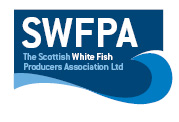 Creel PositionsCreel Position InfoBox 1 :-Scalp 56 37 500                          56 37 400  001 58 800                       001 56 10056 33 600                          56 33 400001 58 100                      001 56 100Box 2 :-Kilkenny56 23 980                          56 23 890001 55 590                      001 52 340                                          56 21 580                                         001 50 80056 19 000                          56 18 900001 56 660                       001 54 600Box 3 East of Arbroath56 26 395                 56 24 119002  17 751           002 07 43656 25 458                 56 22 925002 17 646            002 10 041Box 4 East of Arbroath56 28 926              56 27 623002 12 174         002 03 821 56 27 160              56 25 363002 13 170          002 04 482Creels shot East and West Black and orange flag on each end Fleet length approx  0.22 milesDate25/3/21Vessel Name &Reg NoENDURANCE AH136Skipper NameNeil PattisonSkipper Email Addressneil_pattison@sky.comSkipper Mobile No07743874892